ZONTA SERVICE RECOGNITION AWARD 2012-2014
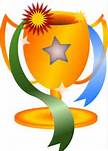 Given to Zonta clubs & districts that have performed outstanding community service benefiting women or girls in the local community & giving visibility & credibility to Zonta InternationalProjects must:  improve the status of women in general (legal, political, economic, educational, health and/or professional)                                                 orprevent & fight violence against women and girls (VAW)  Club Projects Two projects may be nominated, one in each category. Projects may be new this biennium or may have begun in the past & are still ongoingMust be submitted to the District Service Chair by December 30, 2013District evaluating committee will select the 3 best projects - 1 must be VAW.  They will be submitted to ZI by February 10, 2014District Projects Given to district sponsored projects implemented by clubs from the same district & of benefit to women in the local communitiesEach district may nominate one project in either categoryMust be submitted to the Intl Service Committee by February 10, 2014 Documents to be SubmittedNomination formAn 8 & 1/2" by 11" color photo & a high res digital image (300dpi) A 100 word explanation of the project which includes the visibility it has given to Zonta AwardsSix clubs & three districts will receive the award at the 2014 Convention in Orlando Florida All district & club project finalists submitted by the Governors will be exhibited at the 2014 convention in Orlando FloridaFor more Information:  http://www.zonta.org/MemberResources/Tools/ServiceTools.aspxPrepared by Sheila Davis, Governor District 12 							April 1, 2013